Knight’s Code of Conduct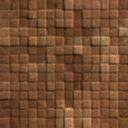 LOYALTYFor I delight in loyalty rather than sacrifice, And in the knowledge of God rather than burnt offerings. Hosea 6:6Servant-Leadership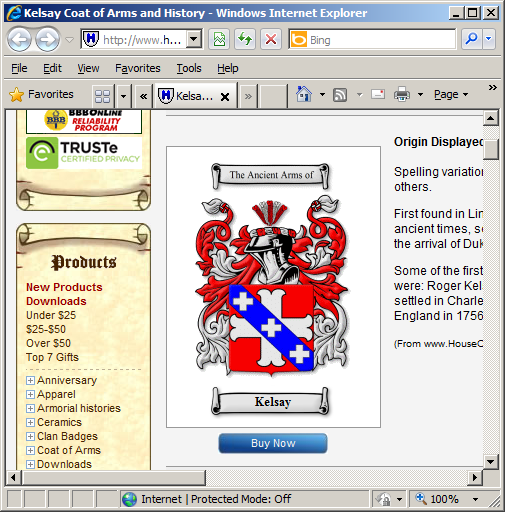 Whoever wishes to become great among you shall be your servant, and whoever wishes to be first among you shall be your slave.  Matthew 20:26-27HONESTYSo put away all falsehood and tell your neighbor the truth because we belong to each other.  Ephesians 5:25SELF-DISCIPLINEDo not waste time arguing over godless ideas and old wives’ tales.  Spend your time and energy in training yourself for spiritual fitness.  Physical exercise has some value, but spiritual exercise is much more important for it promises a reward in both this life and the next.  
1 Timothy 4:7-8KINDNESSWhat is desirable in a man is his kindness. Proverbs 19:22HUMILITYDon’t be selfish; don’t live to make a good impression on others.  Be humble, thinking of others as better than yourself.  Philippians 2:3EXCELLENCERemember that in a race everyone runs, but only one person gets the prize.  You also must run in such a way that you will win.  1 Corinthians 9:24INTEGRITYPeople with integrity have firm footing, but those who follow crooked paths will slip and fall.  Proverbs 10:9PERSERVERANCESo don’t get tired of doing what is good.  Don’t get discouraged and give up, for we will reap a harvest of blessing at the appropriate time.  Galatians 6:9PURITYLet no one look down on your youthfulness, but rather in speech, conduct, love, faith and purity, show yourself an example of those who believe.  1 Timothy 4:12